Dzień dobry . Funkcjonowanie osobiste i społecznePorozmawiamy jeszcze o dzieciach, tym razem o dzieciach na całym świecie, o tym co je łączy, co rożni i o ich marzeniach.Na początek proponuję posłuchać piosenki Majki Jeżowskiej ,,Kolorowe dzieci”, która mówi o dzieciach na całym świecie, o tym że różnią się między sobą wyglądem, strojem, warunkami życia, ale tak naprawdę bardzo są do siebie podobne - wszystkie chcą być szczęśliwe i marzą o podobnych rzeczach.https://www.youtube.com/watch?v=Y_kIVuTfVk4&t=37sDzieci świata – słuchanie wiersza Wincentego Fabera. W trakcie czytania tekstu  pokazujemy dzieciom miejsca na mapie świata, z których pochodzą bohaterowie wiersza.Do zeszytu przepisujemy ostatnią zwrotkę wiersza.Dzieci świata Wincenty Faber W Afryce w szkole na lekcji, Śmiała się dzieci gromada, Gdy im mówił malutki Gwinejczyk, Że gdzieś na świecie śnieg pada. A jego rówieśnik Eskimos, Też w szkole w chłodnej Grenlandii, Nie uwierzył, że są na świecie Gorące pustynie i palmy. Afryki ani Grenlandii My także jak dotąd nie znamy, A jednak wierzymy w lodowce, W gorące pustynie, w banany. I dzieciom z całego świata, chcemy ręce uścisnąć mocno i wierzymy, że dzielni z nich ludzie, jak i z nas samych wyrosną. -Z czego śmiały się afrykańskie dzieci i dlaczego? Gdzie mieszkają Eskimosi? zwracamy uwagę, że nazwa Eskimos obecnie uchodzi za obraźliwą, zamiast niej używamy nazwy Innuit. O czym nie wiedziały dzieci w Grenlandii? Co łączy dzieci na całym świecie?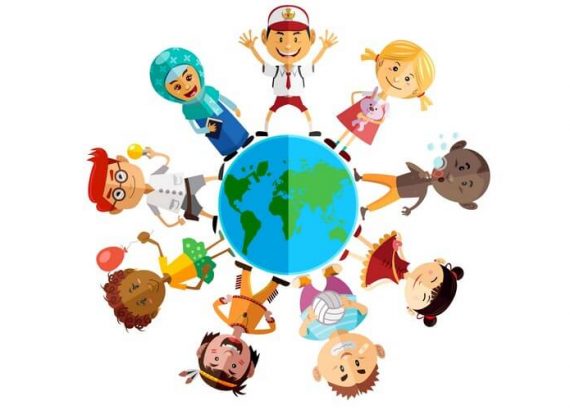 „Co mam podobnego?” – rozmowa na temat podobieństw i różnic pomiędzy dziećmi na świecie. Przyjrzyj się zdjęciom dzieci i powiedz co mają wspólnego, a co ich różni.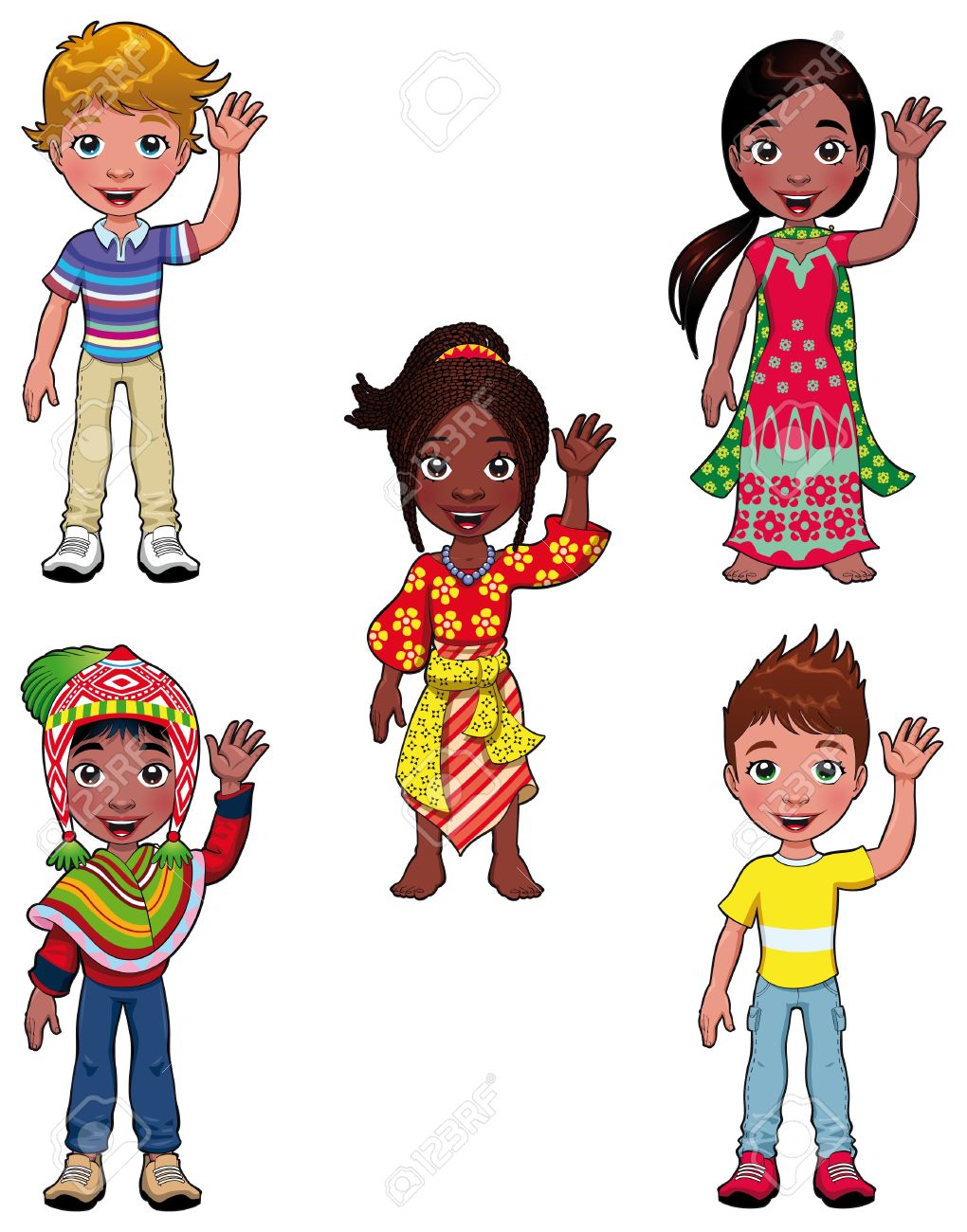 Obejrzyj ilustrację poniżej i opowiedz, jak bawią się dzieci na całym świecie. Wytnij zdania umieszczone w tabelce i dobierz podpisy do każdego dziecka.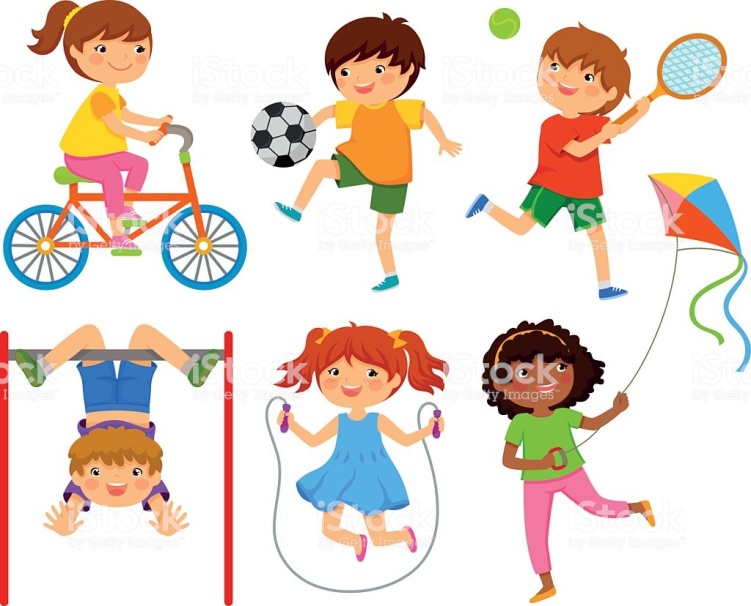 Ćwiczymy uwagę słuchową. Rodzice odczytują zdanie, a dzieci uważnie słuchają i liczą wyrazy w zdaniu (mogą układać np. kredki – każdy wyraz to jedna kredka). Następnie kolorują odpowiednią ilość kółek.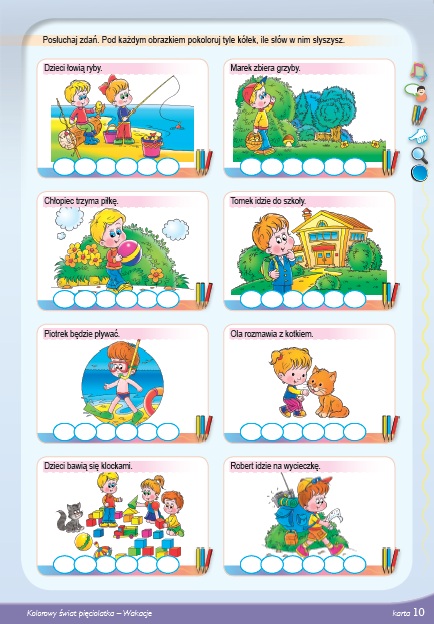 Ćwiczymy rozumienie pojęć przestrzennych. Postępuj zgodnie z poleceniami zamieszczonymi na karcie pracy.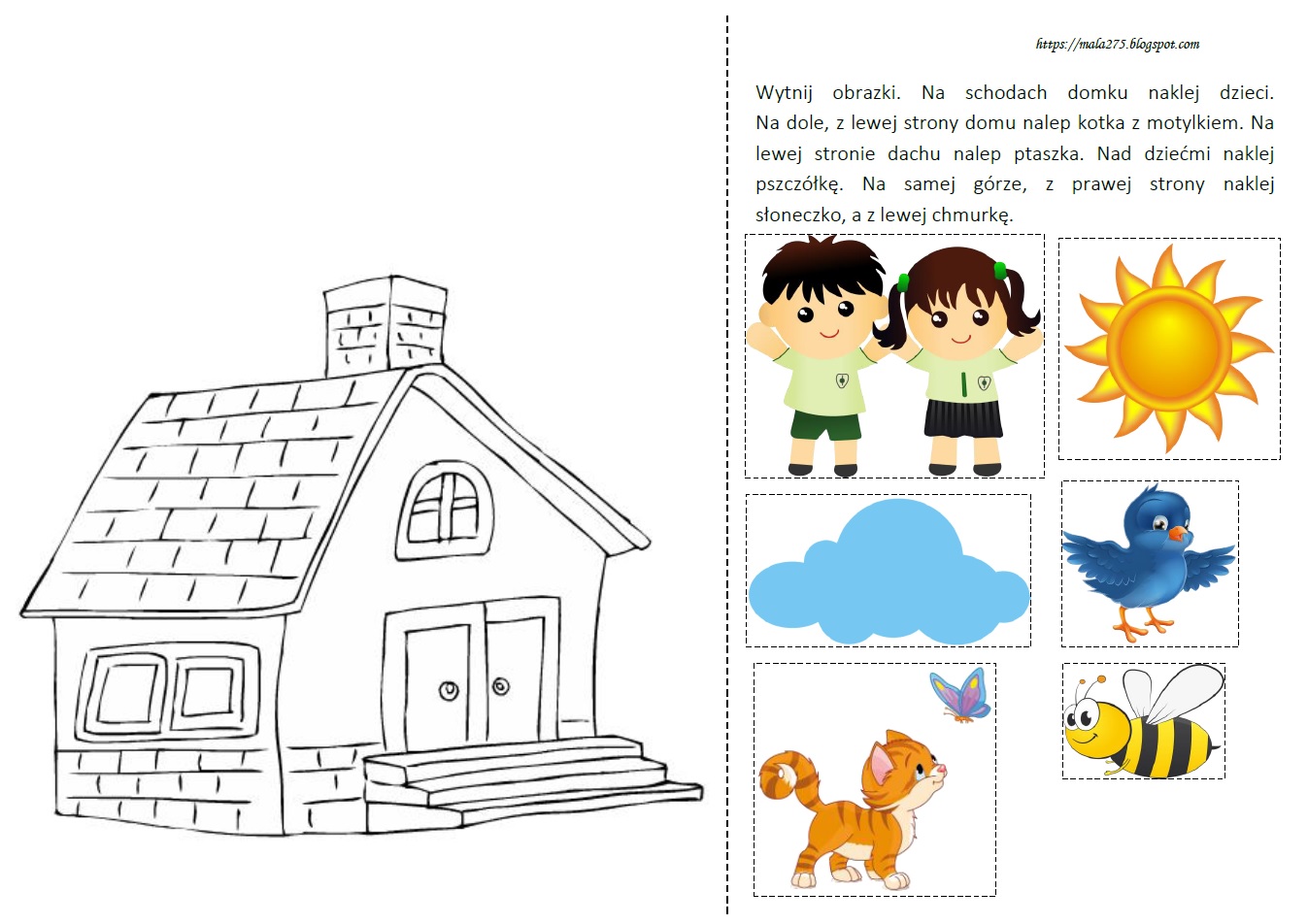 Ćwiczymy koordynację wzrokowo-ruchową – labirynt. Zaprowadź dzieci do chatki, najpierw znajdź właściwą drogę prowadząc palcem po ścieżkach, a gdy już będziesz wiedzieć, która droga jest właściwa, narysuj ją kredką.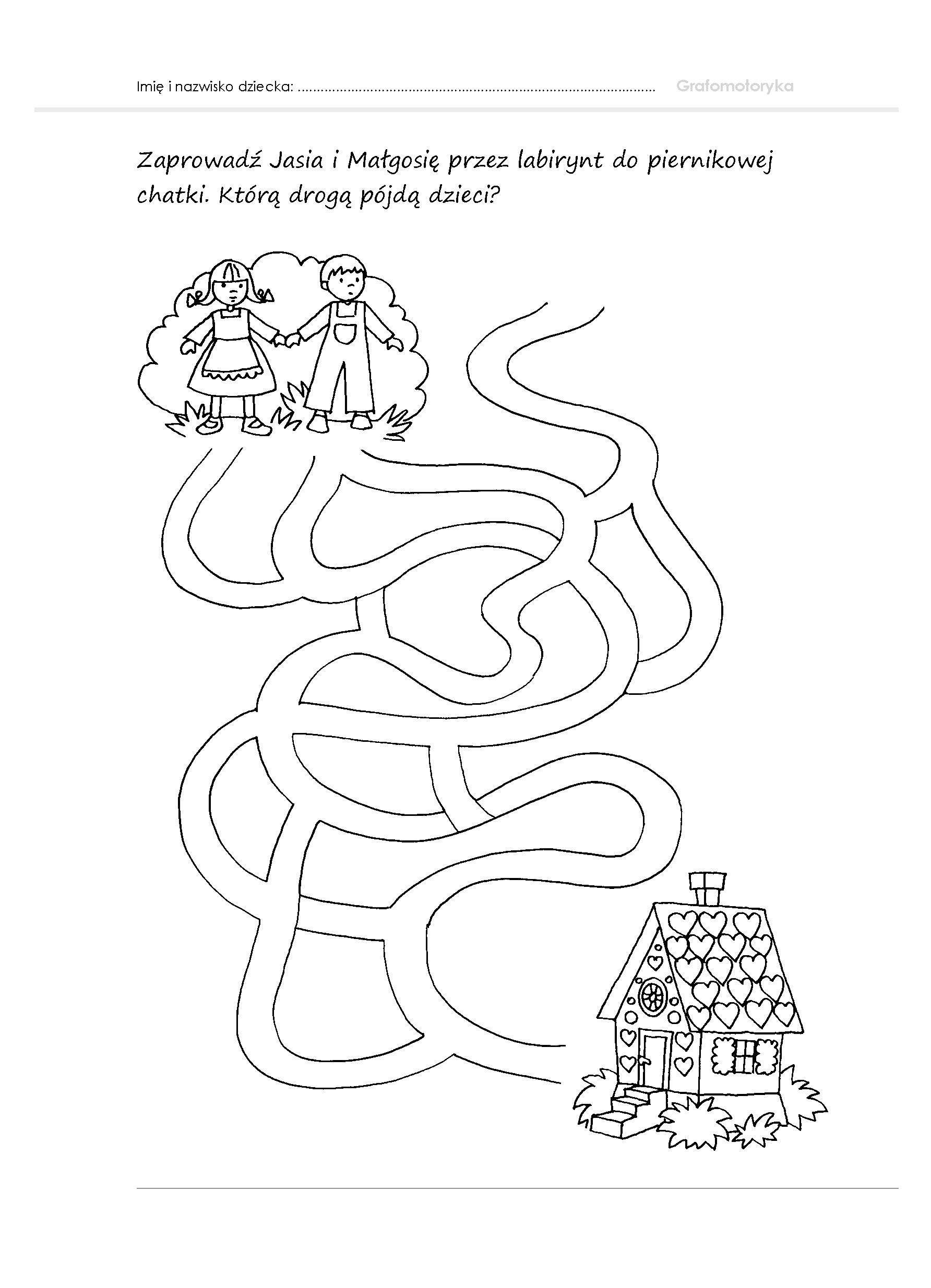 Jak rozwija się człowiek? Wskaż i ponumeruj fazy rozwoju człowieka zaczynając od lewej strony.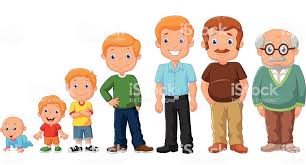 Wytnij obrazki i ułóż je w kolejności od najmłodszej do najstarszej. Przyklej w zeszycie.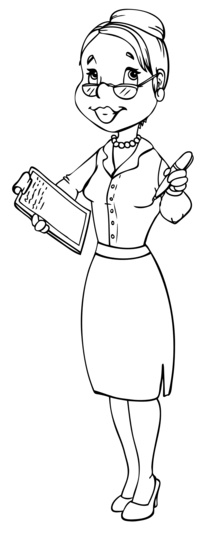 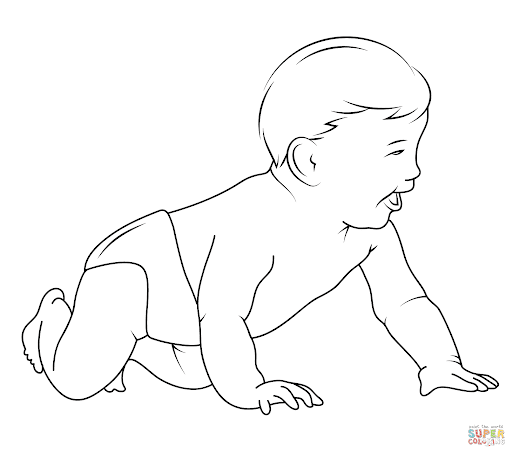 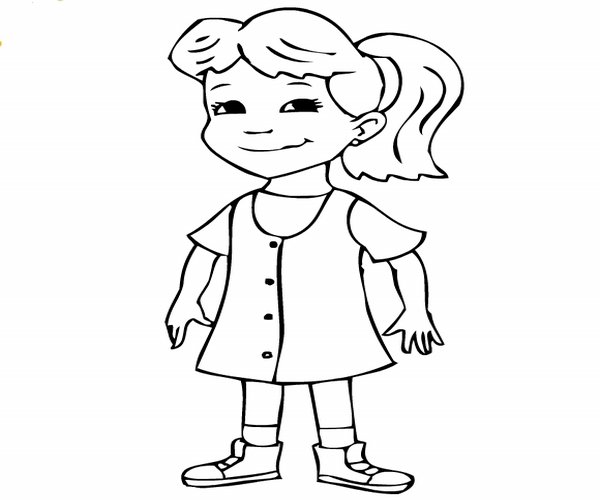 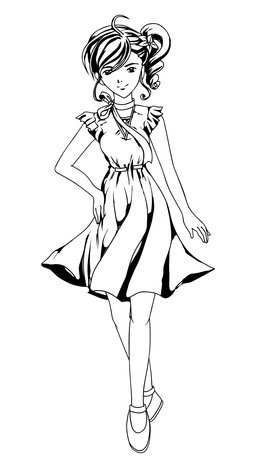 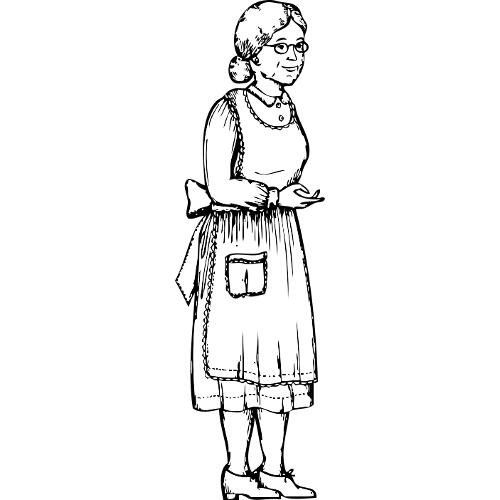   Szukamy różnic.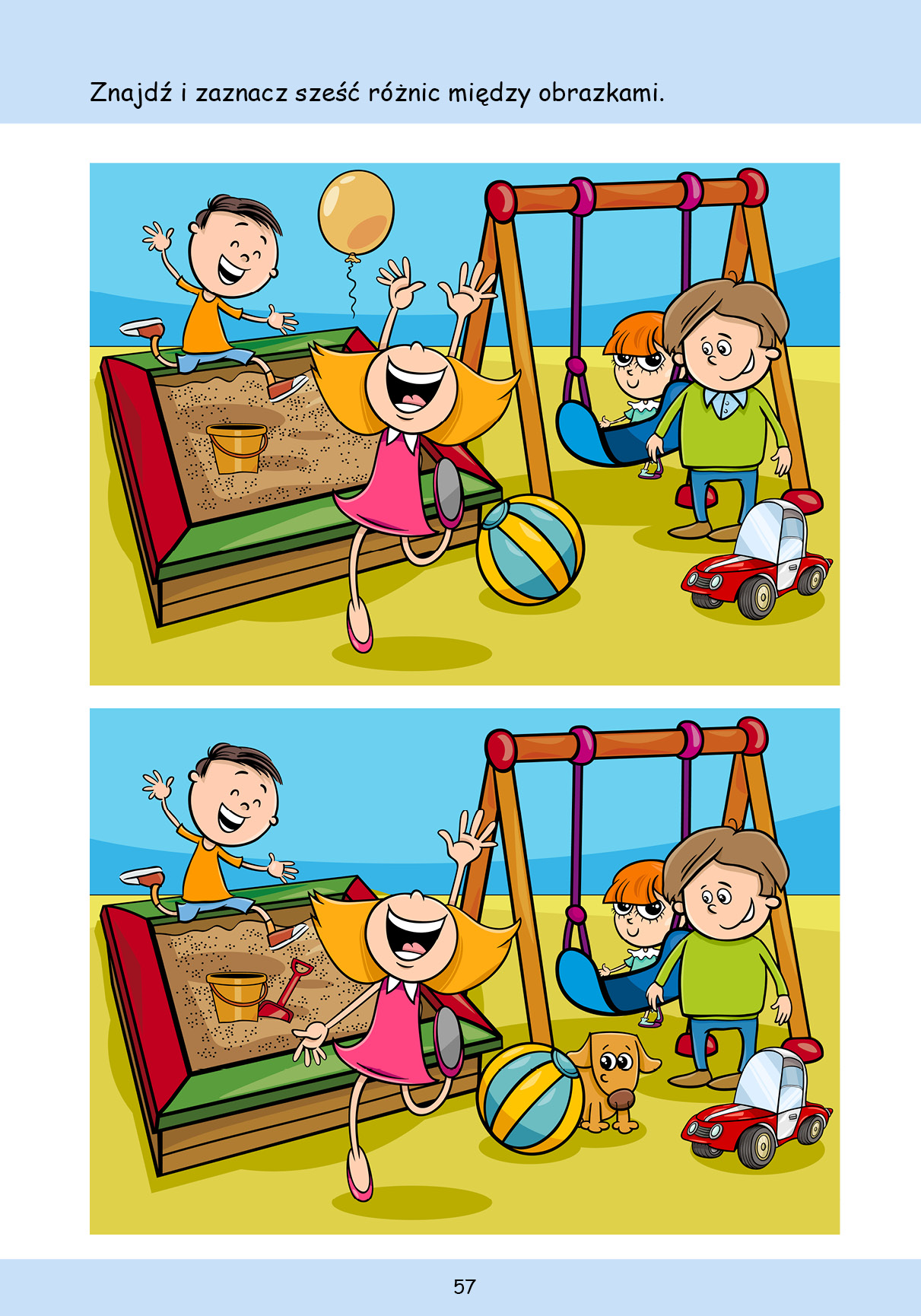 PlastykaZabawy dzieci – Obejrzyj ilustrację. Opowiedz, w jakie zabawy bawią się dzieci na placu zabaw. Pokoloruj ilustrację. Przygotuj dobrze zastrugane kredki. Kolorując musisz bardzo uważać, gdyż ilustracja zawiera bardzo dużo szczegółów i drobnych elementów. Używaj różnych kolorów i nie wychodź za linie. Powodzenia!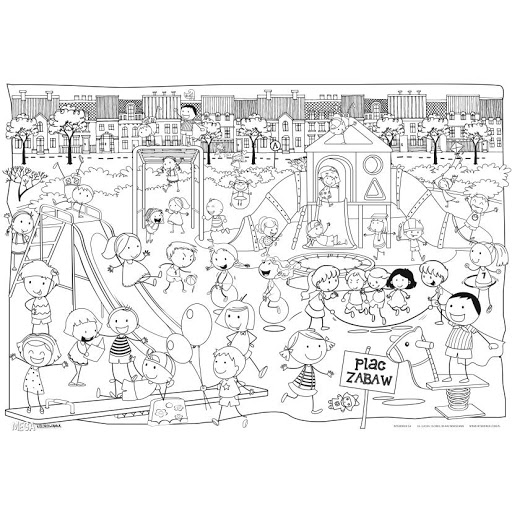 Dzieci z różnych stron świata Obejrzyj ilustrację przedstawiającą dzieci z różnych stron świata. A potem pokoloruj kolorowankę.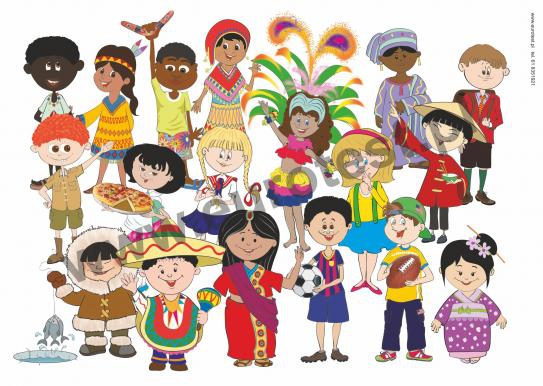 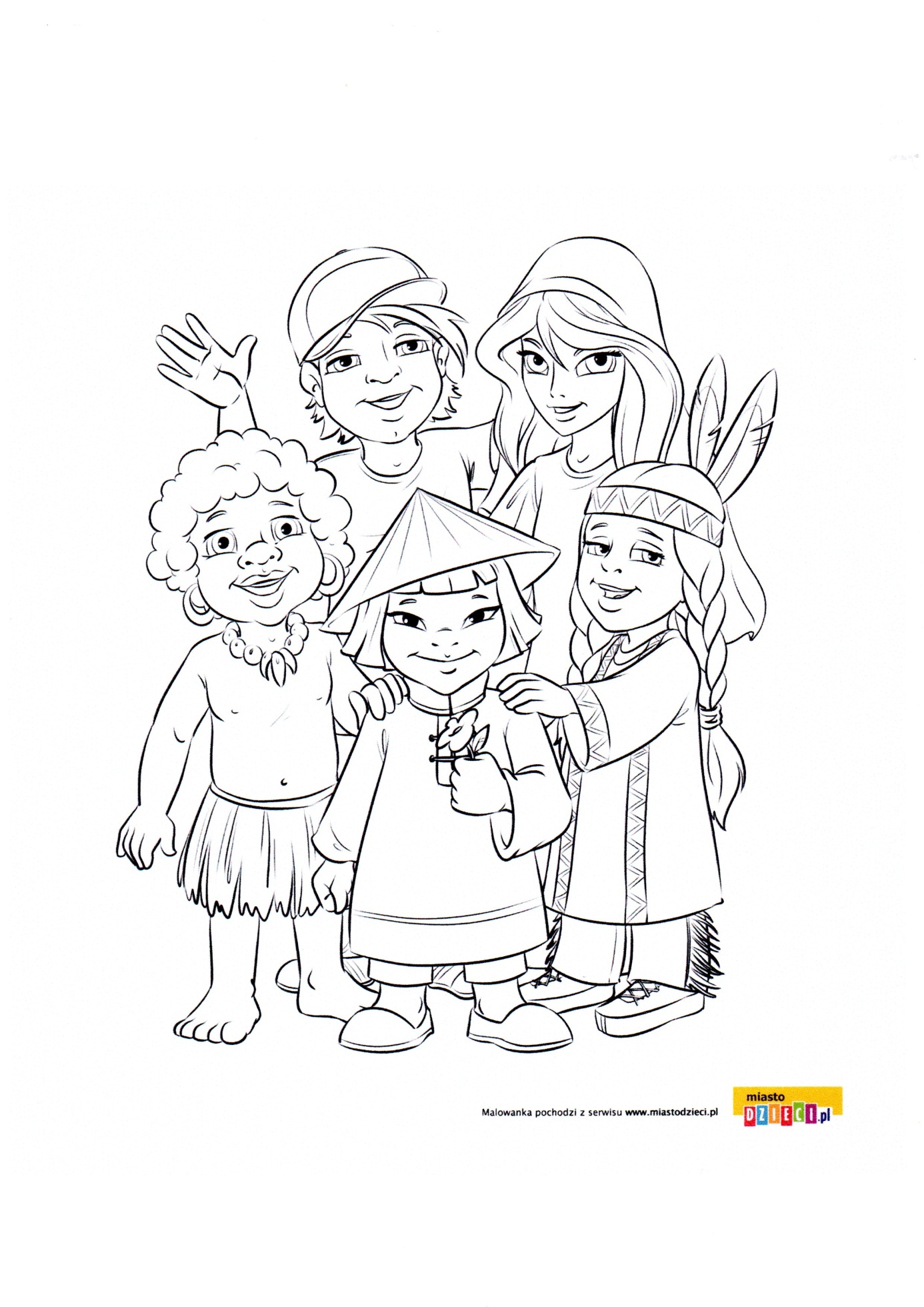 TechnikaWreszcie mamy „sezon truskawkowy”. Truskawki są nie tylko pyszne, ale i zdrowe. Mają bardzo dużo witamin i mało kalorii więc można się nimi objadać do woli😉 Dlatego mam dla Was prosty przepis na truskawkowy deser z bitą śmietaną.Składniki:0,7 kg truskawek 
3 łyżki cukru pudru 
1 opakowanie śmietany do ubijania 30%
1 opakowanie galaretki
125ml wodyPołowę zawartości ulubionej galaretki rozpuszczamy w jeszcze mniejszej ilości wody (czyli 125ml ), przelewamy do naczynia takiego, aby na samym końcu deseru pokroić galaretkę w kostkę . Truskawki myjemy usuwamy szypułki. Odkładamy parę ładnych małych truskawek do dekoracji, resztę rozdrabniamy blenderem, dodając 2 łyżki cukru pudru. Przelewamy do pucharków. Ubijamy śmietankę, dodając cukier puder. Ubitąna sztywno śmietanę nakładamy do pucharków na mus truskawkowy i dekorujemy w około połówkami truskawek. Na środek układamy galaretkę pokrojoną w kostkę.SMACZNEGO!!!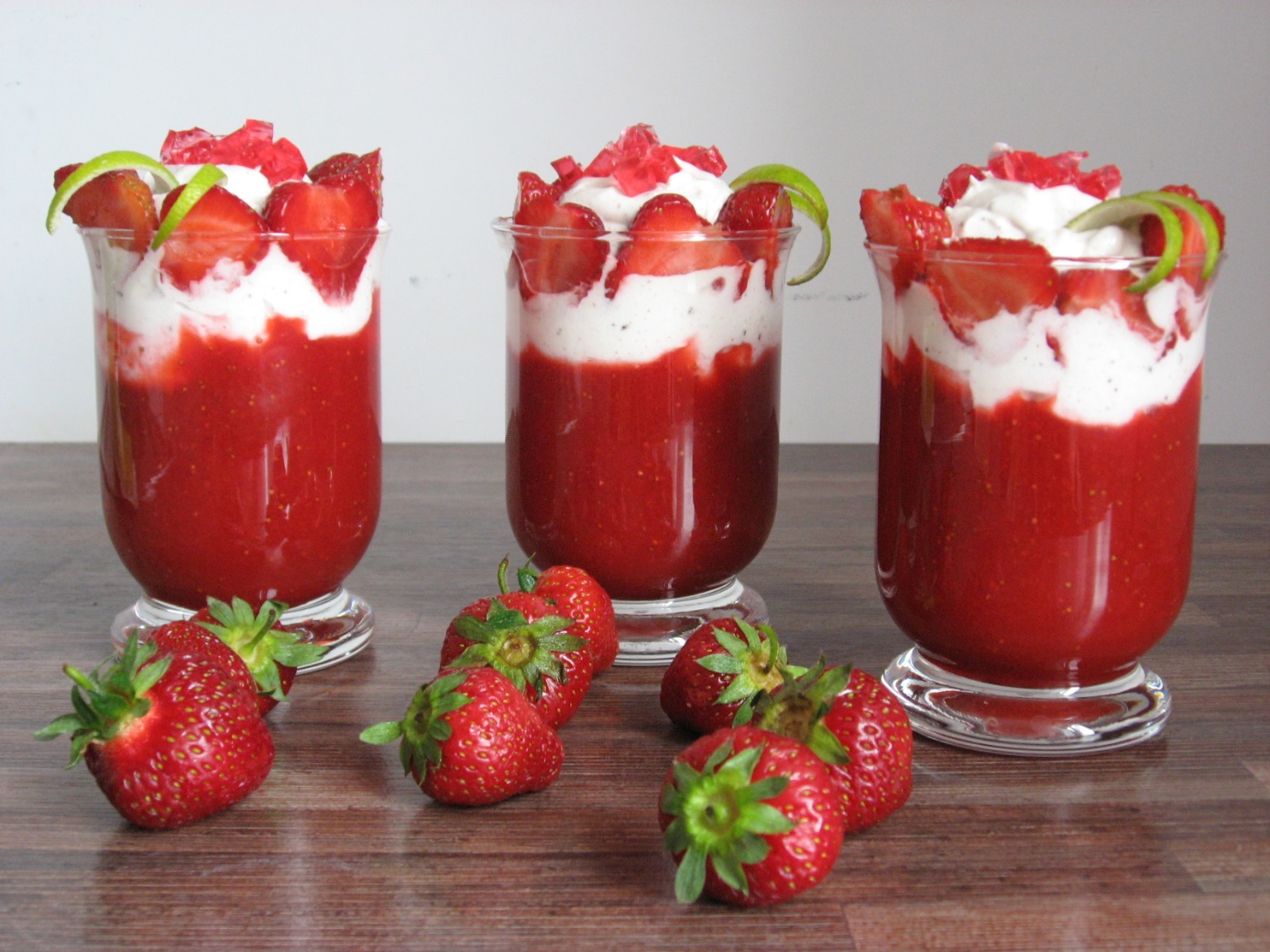 MuzykaTemat: Poznajemy wartości nut – ćwiczenia pamięciowe.Rozwiąż zadania: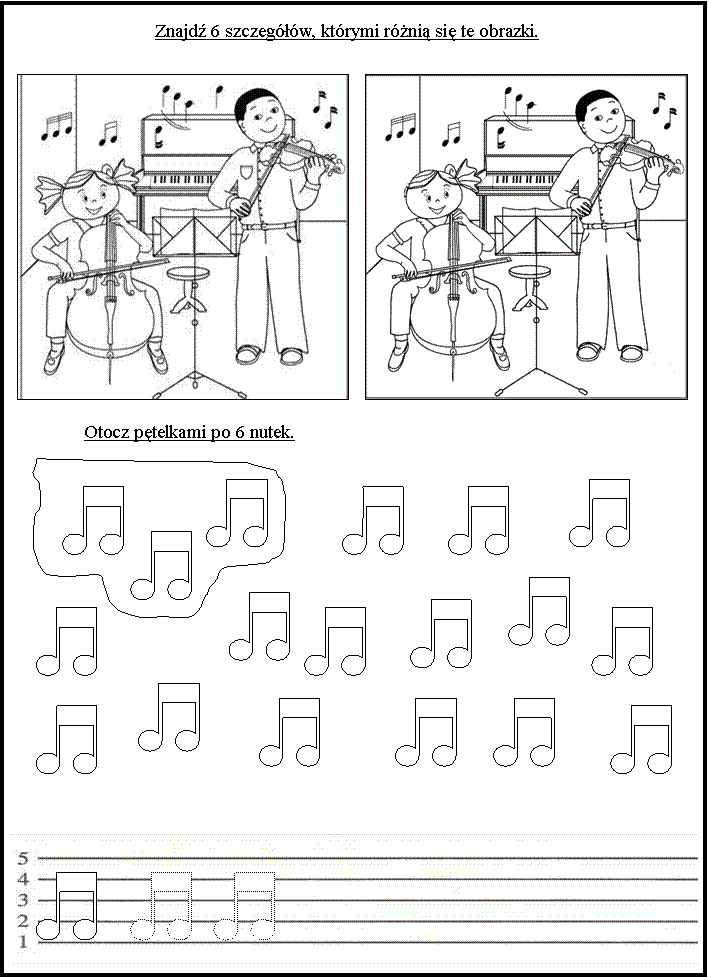 Zapoznaj się z materiałem z filmu i zapamiętaj znaki graficzne nut.https://www.youtube.com/watch?v=ADRQMF9zrtoJA  JEŻDŻĘ NA ROWERZE.JA GRAM W PIŁKĘ.JA GRAM W TENISA.JA GIMNASTYKUJĘ SIĘ.JA SKACZĘ NA SKAKANCE.JA PUSZCZAM LATAWIEC.